Blue Shield of Calfornia Promise Health Plan HMOProvider Data Confirmation – Individual PractitionerDear Practitioner,In an effort to ensure that your demographic information is accurate and properly displayed in our provider directories, we request that you complete and return this Provider Data Confirmation form.  Throughout the year, you may receive multiple requests via phone call, fax, email or United States Postal Service to validate your information. It is imperative that all requests to validate your demographic information be responded to promptly.IF YOU DO NOT RESPOND WITHIN THIRTY (30) BUSINESS DAYS, PROVIDER WILL BE REMOVED FROM BLUE SHIELD OF CALFORNIA PROMISE HEALTH PLAN’s PROVIDER DIRECTORY OR DIRECTORIES. Your response is due by:    XX/XX/2018Other channels of communicating any type of inaccuracies can be made using the Blue Shield of Calfornia Promise Health Plan email at BSCproviderinfo@blueshieldca.com. Blue Shield of Calfornia Promise Health Plan has also created a Provider Data Form which can be found on BlueShield of Calfornia Promise Health Plan website https://www.blueshielca.com/promise and isavailable 24/7. Important Notice Regarding Senate Bill 137 SB137 requires that providers respond to requests from health plans to validate their information.Health plans are required to remove providers from directory listings if they do not respond to validation efforts.On the left side of this form we have listed your provider data information currently on file. If this data is correct, please return a signed form without making any changes. If data is missing or incorrect, provide the updated information in the column on the right, and return the signed form.  Please complete and return this form even if there are no updates.Once completed, fax this form to Blue Shield of Calfornia Promise Health Plan Provider Relations Department at 323-889-5418.Should you have any questions, please contact Provider Relations Department at 800-468-9935 (option #7) or by e-mail at demographicupdates@blueshieldca.com In order to protect our practitioners from unauthorized changes to their files, we require that changes be accompanied by a signature of the practitioner or person authorized by the practitioner.________________________________________             __________________________________________________     Authorized Signature				   Print Name    ________________________________________              _________________________________________________Contact Phone Number                                            DateHMO Provider Data on FileComplete if HMO Data on File is Incorrect or Missing(No Changes- Leave Blank)Complete if HMO Data on File is Incorrect or Missing(No Changes- Leave Blank)Complete if HMO Data on File is Incorrect or Missing(No Changes- Leave Blank)Complete if HMO Data on File is Incorrect or Missing(No Changes- Leave Blank)Blue Shield of Calfornia Promise Health Plan Provider ID number and Vendor ID:«PROV_ID»/«Vendor ID»IPA/Medical Group Affiliation:Blue Shield Promise Health Plan DirectContracted for line of business:Medi-Cal                   Medicare             Cal MediConnectYes   No        Yes   No        Yes   NoMedi-Cal                   Medicare             Cal MediConnectYes   No        Yes   No        Yes   NoMedi-Cal                   Medicare             Cal MediConnectYes   No        Yes   No        Yes   NoMedi-Cal                   Medicare             Cal MediConnectYes   No        Yes   No        Yes   NoPractitioner Name: «FName LName, Suffix»California Medical License Number: «LICENSE_NO»Practitioner NPI: «NPI»HMO Provider Data on FileComplete if HMO Data on File is Incorrect or Missing(No Changes- Leave Blank)Complete if HMO Data on File is Incorrect or Missing(No Changes- Leave Blank)Complete if HMO Data on File is Incorrect or Missing(No Changes- Leave Blank)Complete if HMO Data on File is Incorrect or Missing(No Changes- Leave Blank)Service Location Address:        Where patients receive service«Address1, Address 2, City, State Zip»Service Location Phone Number:   Centralized phone number where patients can call to schedule an appointment«BUS_PHONE»FAX Number:Centralized fax number to receive important documents from Blue Shield of Calfornia Promise Health Plan Health Plan  such as referrals and authorizations«FAX_PHONE»Email Address:   Do you authorize Blue Shield of Calfornia Promise Health Plan to display email address? This email address is intended for patient communication, regularly monitored, and maintained with state and federal health privacy laws. If the answer to the question above was “Yes” please provide your email address. Yes   NoEmail Address: _________________________________Yes   NoEmail Address: _________________________________Yes   NoEmail Address: _________________________________Yes   NoEmail Address: _________________________________Gender:  «SEX»If above data shows “unknown” please advise correct gender  Male   Female    Male   Female    Male   Female    Male   Female   Provider Office Hours:«Hours»Mega RegMega RegMega RegMega RegProvider After Hours Telephone Number:<Prov_After_Hour>Mega RegMega RegMega RegMega RegTax Identification Number:<TIN>Clinic Name: <Clinic Name>Clinic Name: Clinic Name: <Clinic Name>Practitioner Specialty:  «Practitioner_Specialty_1»«Practitioner_Specialty_2»Available to a subset of enrollees:(Example: Only Native American enrollees may access a provider associated with a Native American tribe, or only enrollees who are students may access a provider at the college’s student health service)Yes   No CMS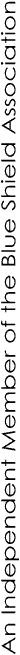 Yes   No CMSYes   No CMSYes   No CMSAvailable only to patients who pay an annual fee or retainer:(Applicable to Providers who practice concierge medicine)Yes   No CMSYes   No CMSYes   No CMSYes   No CMSAvailable only for home visits and do not see patients at a physical office location:Yes   No CMSYes   No CMSYes   No CMSYes   No CMSPhysican Website URL: (If Available)<Physician_Website>Mega RegMega RegMega RegMega RegHMO Provider Data on FileComplete if HMO Data on File is Incorrect or Missing(No Changes- Leave Blank)Complete if HMO Data on File is Incorrect or Missing(No Changes- Leave Blank)Complete if HMO Data on File is Incorrect or Missing(No Changes- Leave Blank)Complete if HMO Data on File is Incorrect or Missing(No Changes- Leave Blank)Provider Panel Status: Note: Panel Status will reflect provider directories based on how this question is answered.  If you are retired or no longer in practice, Blue Shield of Calfornia Promise Health Plan will remove your information from the directories.Medi-Cal PanelAccepting new patients Accepting existing patientsAvailable by referral only Available only through a hospital or facilityNot accepting new patients. Retired or No Longer in Practice Effective Date__________________ Medi-Cal PanelAccepting new patients Accepting existing patientsAvailable by referral only Available only through a hospital or facilityNot accepting new patients. Retired or No Longer in Practice Effective Date__________________ Medi-Cal PanelAccepting new patients Accepting existing patientsAvailable by referral only Available only through a hospital or facilityNot accepting new patients. Retired or No Longer in Practice Effective Date__________________ Medi-Cal PanelAccepting new patients Accepting existing patientsAvailable by referral only Available only through a hospital or facilityNot accepting new patients. Retired or No Longer in Practice Effective Date__________________ Provider Panel Status: Note: Panel Status will reflect provider directories based on how this question is answered.  If you are retired or no longer in practice, Blue Shield of Calfornia Promise Health Plan will remove your information from the directories.Medicare PanelAccepting new patients Accepting existing patientsAvailable by referral only Available only through a hospital or facilityNot accepting new patients. Retired or No Longer in Practice Effective Date__________________Medicare PanelAccepting new patients Accepting existing patientsAvailable by referral only Available only through a hospital or facilityNot accepting new patients. Retired or No Longer in Practice Effective Date__________________Medicare PanelAccepting new patients Accepting existing patientsAvailable by referral only Available only through a hospital or facilityNot accepting new patients. Retired or No Longer in Practice Effective Date__________________Medicare PanelAccepting new patients Accepting existing patientsAvailable by referral only Available only through a hospital or facilityNot accepting new patients. Retired or No Longer in Practice Effective Date__________________Provider Panel Status: Note: Panel Status will reflect provider directories based on how this question is answered.  If you are retired or no longer in practice, Blue Shield of Calfornia Promise Health Plan will remove your information from the directories.Cal MediConnect PanelAccepting new patients Accepting existing patientsAvailable by referral only Available only through a hospital or facilityNot accepting new patients. Retired or No Longer in Practice Effective Date__________________                                                                               Cal MediConnect PanelAccepting new patients Accepting existing patientsAvailable by referral only Available only through a hospital or facilityNot accepting new patients. Retired or No Longer in Practice Effective Date__________________                                                                               Cal MediConnect PanelAccepting new patients Accepting existing patientsAvailable by referral only Available only through a hospital or facilityNot accepting new patients. Retired or No Longer in Practice Effective Date__________________                                                                               Cal MediConnect PanelAccepting new patients Accepting existing patientsAvailable by referral only Available only through a hospital or facilityNot accepting new patients. Retired or No Longer in Practice Effective Date__________________                                                                               Age Restricition:«MIN_AGE_LMT - MAX_AGE_LMT»Board Certified:<Board_Cert_YN>If yes, Board Certified Expiration Date.<Board_Cert_Exp_Date>Board Certified Specialty Type:<Board_Spec_1>; <Board_Spec_2>Yes   NoYes   NoBoard Certified:<Board_Cert_YN>If yes, Board Certified Expiration Date.<Board_Cert_Exp_Date>Board Certified Specialty Type:<Board_Spec_1>; <Board_Spec_2>Expiration Date: Expiration Date: Board Certified:<Board_Cert_YN>If yes, Board Certified Expiration Date.<Board_Cert_Exp_Date>Board Certified Specialty Type:<Board_Spec_1>; <Board_Spec_2>Board CertSpecialty Type:Board CertSpecialty Type:Board Certified:<Board_Cert_YN>If yes, Board Certified Expiration Date.<Board_Cert_Exp_Date>Board Certified Specialty Type:<Board_Spec_1>; <Board_Spec_2>Hospital Admitting Privileges:   If you have additional privileges that are not included please list them and the city of where that hospital is located.«Hospital_Admitting_Privileges_1»«Hospital_Admitting_Privileges_2»«Hospital_Admitting_Privileges_3»«Hospital_Admitting_Privileges_4»Hospital Admitting Privileges 1:Hospital Admitting Privileges 1:Hospital Admitting Privileges 1:Hospital Admitting Privileges 1:Hospital Admitting Privileges:   If you have additional privileges that are not included please list them and the city of where that hospital is located.«Hospital_Admitting_Privileges_1»«Hospital_Admitting_Privileges_2»«Hospital_Admitting_Privileges_3»«Hospital_Admitting_Privileges_4»Hospital Admitting Privileges 2:Hospital Admitting Privileges 2:Hospital Admitting Privileges 2:Hospital Admitting Privileges 2:Hospital Admitting Privileges:   If you have additional privileges that are not included please list them and the city of where that hospital is located.«Hospital_Admitting_Privileges_1»«Hospital_Admitting_Privileges_2»«Hospital_Admitting_Privileges_3»«Hospital_Admitting_Privileges_4»Hospital Admitting Privileges 3:Hospital Admitting Privileges 3:Hospital Admitting Privileges 3:Hospital Admitting Privileges 3:Hospital Admitting Privileges:   If you have additional privileges that are not included please list them and the city of where that hospital is located.«Hospital_Admitting_Privileges_1»«Hospital_Admitting_Privileges_2»«Hospital_Admitting_Privileges_3»«Hospital_Admitting_Privileges_4»Hospital Admitting Privileges 4:Hospital Admitting Privileges 4:Hospital Admitting Privileges 4:Hospital Admitting Privileges 4:Languages spoken:  «Languages_For_Display»American Sign Language:                By practitioner or clinical staffYes   NoYes   NoYes   NoYes   NoLanguage line interpreter services:Yes   No CMCYes   No CMCYes   No CMCYes   No CMCHMO Provider Data on FileComplete if HMO Data on File is Incorrect or Missing(No Changes- Leave Blank)Complete if HMO Data on File is Incorrect or Missing(No Changes- Leave Blank)Complete if HMO Data on File is Incorrect or Missing(No Changes- Leave Blank)Complete if HMO Data on File is Incorrect or Missing(No Changes- Leave Blank)Provider has completed cultural competence training?Yes   No CMCYes   No CMCYes   No CMCYes   No CMCProvider has access to skilled medical interpreters on site:Yes   No CMCYes   No CMCYes   No CMCYes   No CMCLanguage Interpreter Non-English Languages:«Languages_For_Display»  «Languages_For_Display»Accommodations for those with physical disabilities:   Parking                       Restroom CMC   Exam Room               Other:         Table   External Building   Internal Building   Parking                       Restroom CMC   Exam Room               Other:         Table   External Building   Internal Building   Parking                       Restroom CMC   Exam Room               Other:         Table   External Building   Internal Building   Parking                       Restroom CMC   Exam Room               Other:         Table   External Building   Internal BuildingPublic transportation (within 1/2 mile from provider site):Yes   No CMCYes   No CMCYes   No CMCYes   No CMCSpecial Expertise:Physical Disabilities?                     Chronic Illness? HIV/AIDS?Serious Mental Illness?Homelessness?Deafness or Hard-of-Hearing?Blindness or Visual Impairment?Co-occurring Disorders?If any other, please indicatePhysical Disabilities?                     Chronic Illness? HIV/AIDS?Serious Mental Illness?Homelessness?Deafness or Hard-of-Hearing?Blindness or Visual Impairment?Co-occurring Disorders?If any other, please indicatePhysical Disabilities?                     Chronic Illness? HIV/AIDS?Serious Mental Illness?Homelessness?Deafness or Hard-of-Hearing?Blindness or Visual Impairment?Co-occurring Disorders?If any other, please indicateYes   NoYes   NoYes   NoYes   NoYes   NoYes   NoYes   NoYes   NoOther:       CMCAccepting Medi-Medi:Yes   No  CMSYes   No  CMSYes   No  CMSYes   No  CMS